Publicado en Mexico City (DF) el 01/03/2022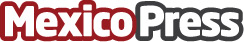 El futuro del e-commerce y las tendencias empresariales para este 2022Shopify el principal servidor de e-commerce en México, presenta su informe anual "The Future of Commerce" con las principales tendencias empresariales para Pymes en este 2022Datos de contacto:Alejandra Armenta5581422166Nota de prensa publicada en: https://www.mexicopress.com.mx/el-futuro-del-e-commerce-y-las-tendencias Categorías: Comunicación Marketing Emprendedores Logística E-Commerce Consumo Jalisco Ciudad de México http://www.mexicopress.com.mx